Список рекомендуемой литературы для будущих семиклассников7 класс1. Былины. «Илья Муромец и Соловей - разбойник», «Садко».2. «Повесть о Петре и Февронии Муромских».3. «Повесть временных лет» (отрывок «О пользе книг»)4. А.С. Пушкин. «Полтава», «Медный всадник», «Песнь о вещем Олеге»,«Борис Годунов», «Станционный смотритель».5. М.Ю. Лермонтов. «Песня про царя Ивана Васильевича, молодого6. опричника и удалого купца Калашникова».7. Н.В. Гоголь. «Тарас Бульба».8. И.С. Тургенев. «Бирюк».9. Н.А. Некрасов. «Русские женщины», «Размышления у парадногоподъезда».10. М.Е. Салтыков – Щедрин. «Повесть о том, как один мужик двухгенералов прокормил», «Дикий помещик».11. Л.Н. Толстой. «Детство».12. И.А. Бунин. «Цифры», «Лапти».13. А.П. Чехов. «Хамелеон», «Злоумышленники», «Размазня».14. М. Горький. «Детство», «Старуха Изергиль».15. Л. Андреев. «Кусака».16. А.П. Платонов. «Юшка», «В прекрасном и яростном мире».17. Ф. Абрамов. «О чем плачут лошади».18. Е.И. Носов. «Кукла», «Живое пламя».19. Ю.П. Казаков. «Тихое утро».20. М. Зощенко. «Беда».21. О. Генри. «Дары волхвов».22. Р. Брэдбери. «Каникулы».Дополнительно (по желанию)Д. Лондон «Белый клык»; Твен М. "История с привидением"; По Э."Лягушонок", "Золотой жук", "Овальный портрет"; Фраерман Р. "Дикаясобака Динго, или Повесть о первой любви"; Зощенко М. "История болезни".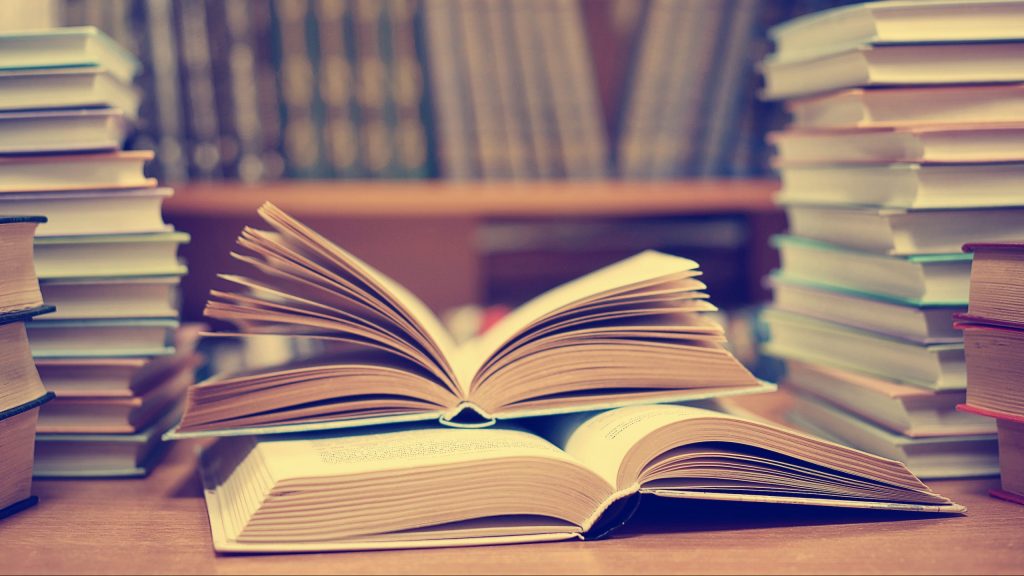 